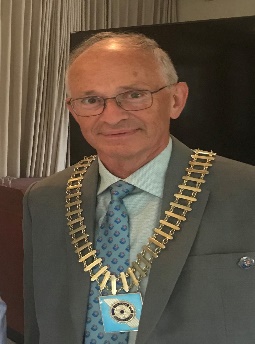 2021- 22	Eystein 	  Brandt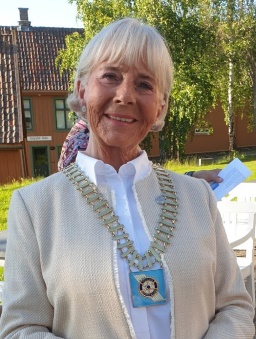 2022- 23	Kari					Slorbak2023- 24	Anne Line            		Sagbakken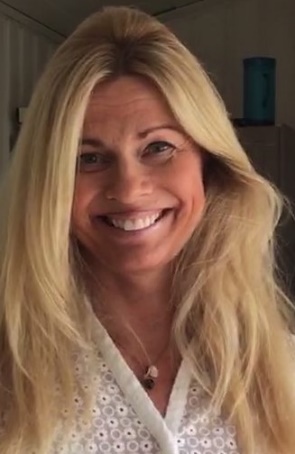 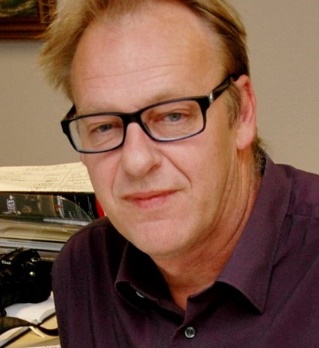 2024- 25	Tore    		FeiringRotaryårPresidentBilde1974-75Lars Gaukstad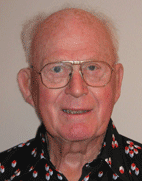 1975-76Agnar Romberg-Berentsen1976-77Hans Carl Buer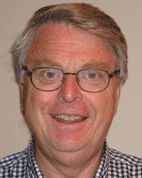 1977-78Tor B Karlsen (d)1978-79Per Aspesletten1979-80Steinar Menkerud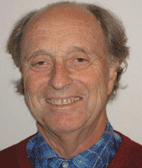 1980-81Tor Ingvald Olsen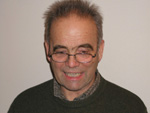 1981-82Kollbjørn Storbakken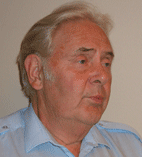 1982-83Finn Ødeli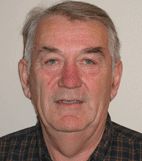 1983-84Anton M Beck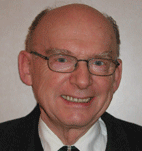 1984-85Magne Ånsløkken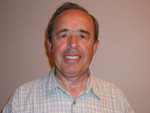 1985-86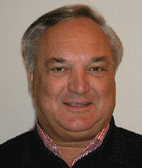 1986-87Odd Tangen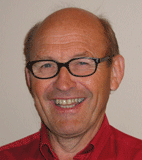 1987-88Hans Mengshoel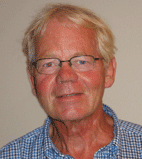 1988-89Ivar Skeide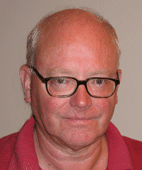 1989-90Wolfgang Müller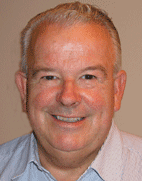 1990-91John H Ekhougen1991-92Helge Jan Jensen1992-93Per Leif Rusten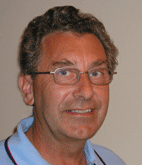 1993-94Ove Lars Erik Eriksson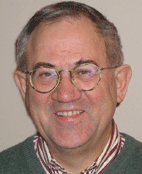 1994-95Asbjørn Ringen1995-96Kjell Moen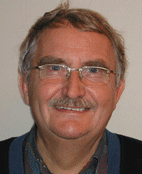 1996-97Arne Rudjord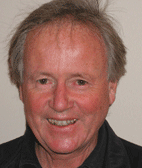 1997-98Svend Strand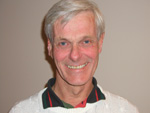 1998-99Ivar Olstad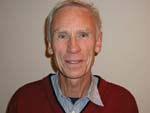 1999-00Anne Lise Gjestvang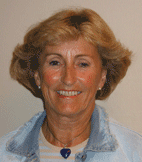 2000-01Einar Henriksen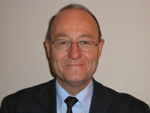 2001-02Knut Korsæth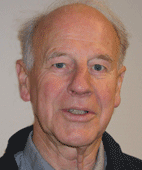 2002-03Olav Aspesletten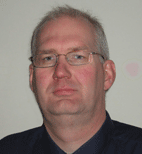 2003-04Annikken Stranger Bergerud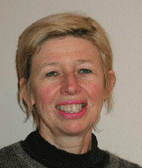 2004-05Halvard Sæther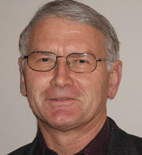 2005-06 Kvelstad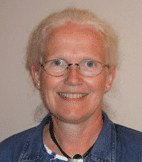 2006-07Per Arne Slapø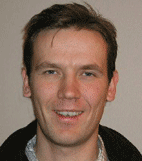 2007-08Dagfinn Follerås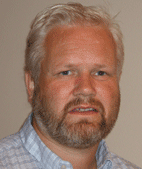 2008-09       Kjetil Schonhowd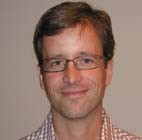 2009-10Jon Solbakken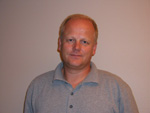 2010-11Jorunn Bakke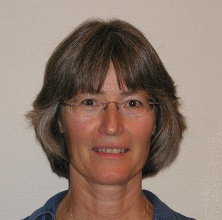 2011-12Ole Farmen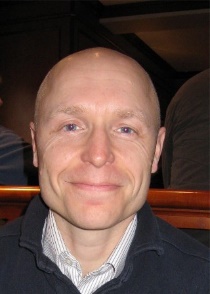 2012-13Randi Nordtorp Mølmen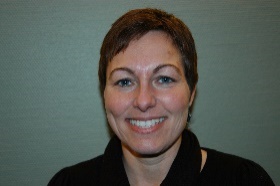 2013-14Elisabeth Johnsgård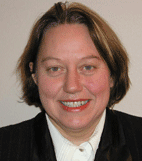 2014-15Eirik Strand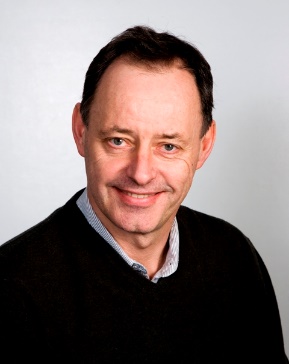 2015-16Sissel Skyltbekk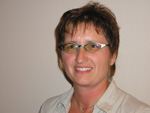 2016-17Amund Sperrud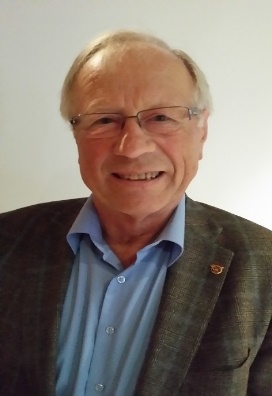 2017-18Einar Fæste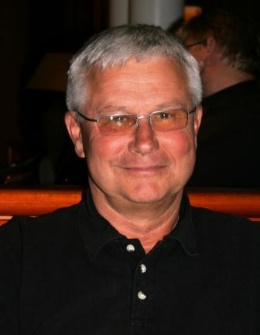 2018-19Sigurd Haaland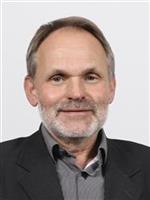 2019-20Alf Martin Johnsen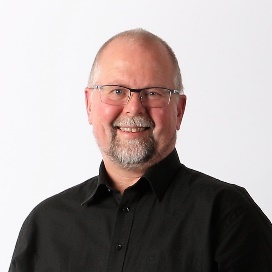 2020-21Tom Ivar Knutsen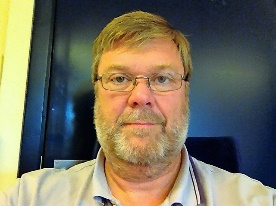 